День защиты детей8 мая,в канун 70-летия Победы в Великой Отечественной войне, в СОШ №16 проведен День защиты детей.Построение учащихся всех классов началось с минуты молчания в память о тех, кто погиб, защищая страну от фашистов. Директор школы Запяткина Т.Г. поздравляя всех с праздником,  сказала, что нужно помнить о том, какой ценой завоевана  победа, чтобы ценить сегодняшнюю мирную жизнь. Главным девизом Дня защиты детей стали слова: «Быть здоровым, знающим основные правила жизни не просто важно, а необходимо». Оказать первую медицинскую помощь, знать правила дорожного движения, основы здорового питания, уметь бесконфликтно общаться, уметь в трудной жизненной ситуации сделать правильный выбор, развивать в себе стойкость, физическую закалку – вот основные задачи, которые были реализованы. Первая часть праздника прошла в школе. Волонтеры отрядов «Юный помощник пожарных», «Юный помощник полиции»рассказывали о пожарной безопасности,об основных законах по профилактике табакокурения, употребления спиртных напитков, психотропных веществ, о правилах дорожного движения. Интересно проведены классные часы по темам: «Правила поведения в местах повышенной опасности», «Закон и подросток», «Телефон доверия», «Режим дня и его особенности во время ГИА», «Слагаемые здоровья». В актовом зале ученики 1-6 классов увидели театрализованное представление «Дети против войны», составленное по мотивам повести А. Никольской «Должна остаться живой» и повести О. Шестинского «Блокадные новеллы». В роли артистов –учителя, ученики 4 классов, родители.  Об основных правах и обязанностях школьников, о семье как основе общества, о жизненных ориентирах и ценностях рассказала Горчакова Н.В., юрист центра «Семья».  После эвакуации, проведенной за 4 минуты,  младшие школьники задорно участвовали в веселых стартах, учащиеся 5-7 классов показали быстроту и ловкость во встречной эстафете, учащиеся 8-11 классов с удовольствием участвовали в военизированной эстафете, показав силовую подготовку (подтягивание, сгибание рук в упоре, в  беге), умение разбирать и собирать макет автомата Калашникова. Особый интерес вызвало «оживление» робота – тренажера «Максим», ребята учились оказывать первую медицинскую помощь: восстанавливать работу сердца, легких и др.Пользоваться противогазом умеют пока не все, но в каждом классе есть свои лидеры. Почти безошибочно ребята умеют ориентироваться на местности по топографической карте. День защиты детей прошел с большой пользой для каждого школьника. Самое главное, они учились действовать в чрезвычайных ситуациях, осваивали правила безопасного поведения в повседневной жизни и получили огромный заряд бодрости от участия в спортивных соревнованиях и играх.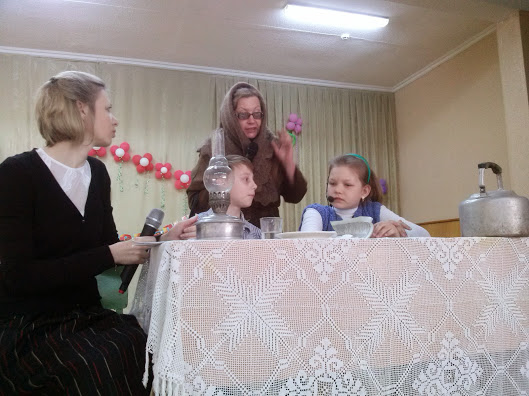 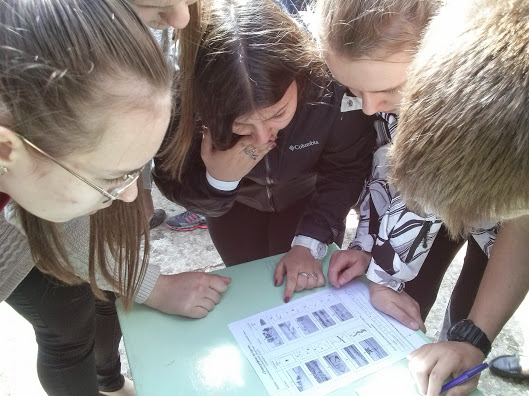 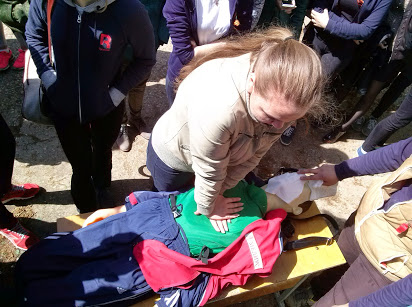 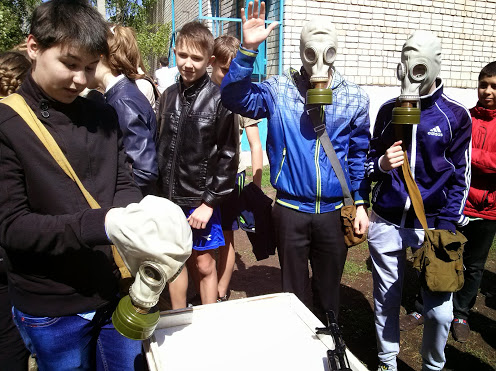 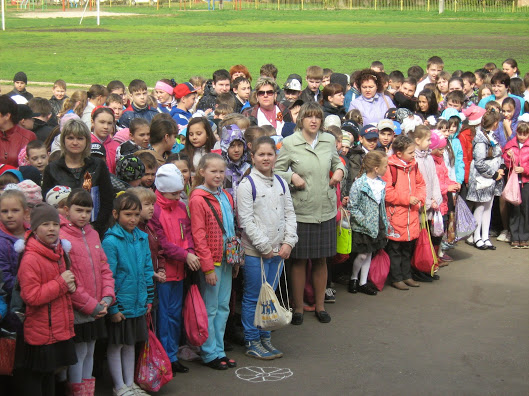 